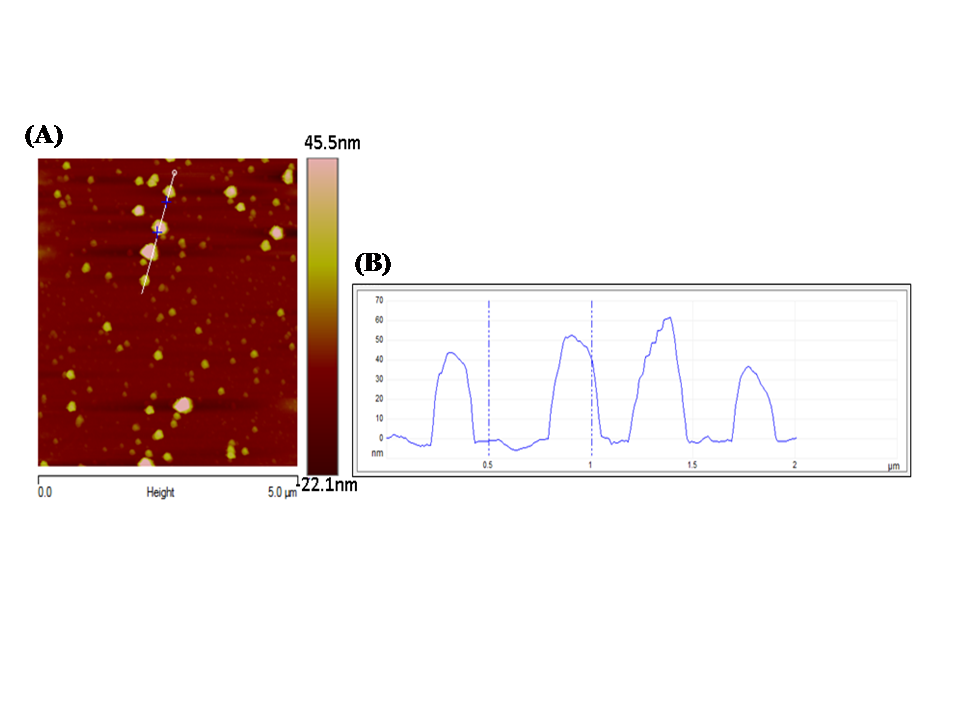 Supporting Figure S1: (A) AFM image of nano sized MRGO sheets and (B) Height profile of the AFM image.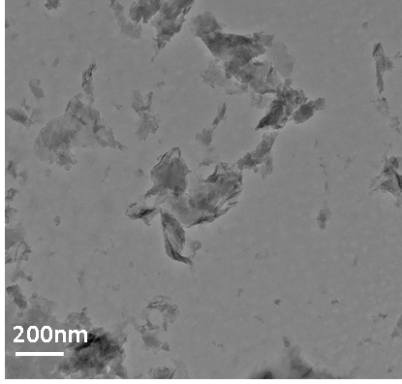 Supporting Figure S2: TEM image of nano sized MRGO sheets.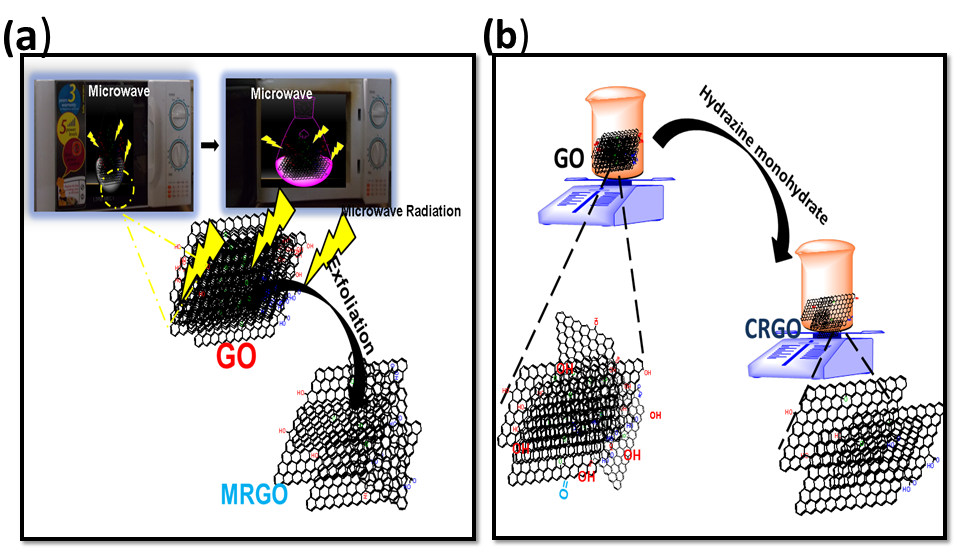 Supporting Figure S3: Schematic diagram of synthesis procedure of MRGO sheets.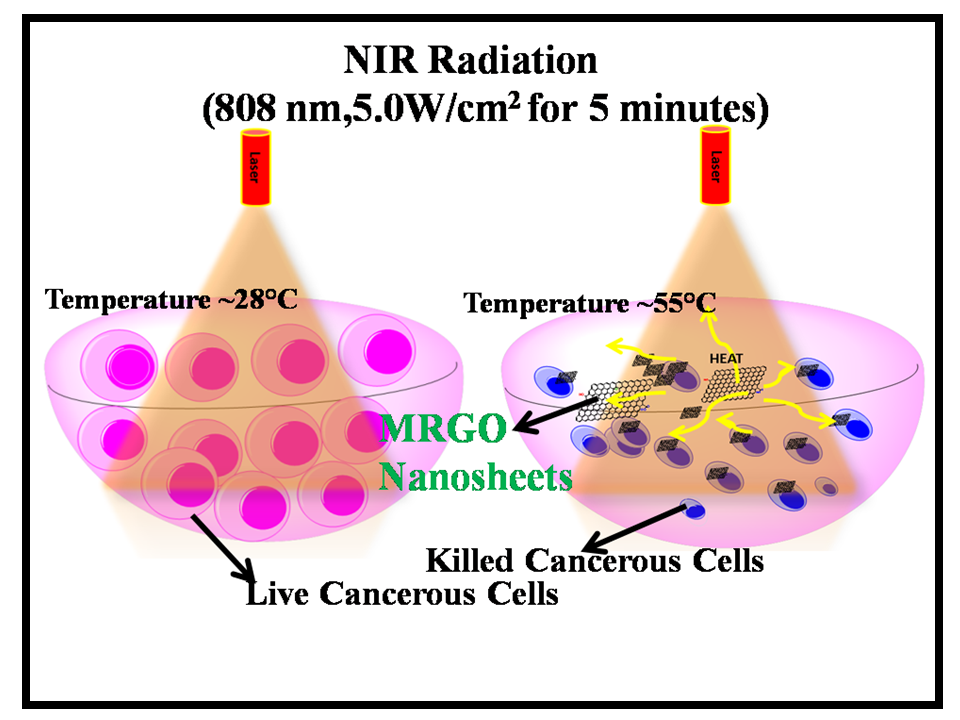 